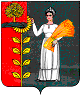 СОВЕТ  ДЕПУТАТОВ СЕЛЬСКОГО  ПОСЕЛЕНИЯ СРЕДНЕМАТРЕНСКИЙ  СЕЛЬСОВЕТ Добринского муниципального района   Липецкой  области11- я сессия V созываР Е Ш Е Н И Е23.06.2016 г.                                с. Средняя Матренка                               № 44 – рсОб утверждении  изменений  в  Генеральный план  сельского поселения                                 Среднематренский сельсовет Добринского муниципального района      В соответствии  с Градостроительным Кодексом Российской Федерации                   № 190-ФЗ, Федеральным законом  от 6 октября 2003 года № 131-ФЗ «Об общих принципах организации местного самоуправления в Российской Федерации», Уставом сельского поселения Среднематренский сельсовет, с учетом протокола публичных слушаний, заключения о результатах публичных слушаний, утвержденных постановлением администрации сельского поселения Среднематренский сельсовет  Добринского  муниципального района   от 22.06.2016  года № 52, Совет депутатов сельского поселения Среднематренский сельсоветРЕШИЛ:         1. Утвердить изменения в Генеральный план сельского поселения Среднематренский сельсовет Добринского муниципального района, принятый решением 243-рс от 02.02.2015 года (прилагаются).2. Направить указанный нормативный правовой акт главе  сельского поселения для подписания и официального обнародования.       3. Настоящее решение вступает в силу со дня его официального обнародования.                                         Председатель Совета депутатов                                                                         сельского поселения                                                                                             Среднематренский сельсовет                                            Н.А.Гущина                                    Утверждены
решением  Совета депутатов                                                                                                                 сельского поселения                                                                                                                     Среднематренский сельсовет
№ 44 -рс  от  23.06.2016г.ИЗМЕНЕНИЯ                                                                                                                                                          В ГЕНЕРАЛЬНЫЙ ПЛАН СЕЛЬСОГО ПОСЕЛЕНИЯ СРЕДНЕМАТРЕНСКИЙ СЕЛЬСОВЕТ                                        ДОБРИНСКОГО МУНИЦИПАЛЬНОГО  РАЙОНА (утвержденный решением Совета депутатов сельского поселения  Среднематренский сельсовет от 02.02.2015г.  № 243-рс)   В связи с изменением функционального зонирования земельного участка 0,8 га, расположенного в с.Средняя Матренка, ул.Центральная, в 50м на восток от дома №1, с целью размещения на данном участке склада для хранения сельскохозяйственной продукции, внести в Генеральный  сельского поселения Среднематренский сельсовет Добринского муниципального, утвержденный решением Совета депутатов сельского поселения  Среднематренский сельсовет от 02.02.2015г.  № 243-рс, следующие изменения: 1.В текстовую часть книги 1 «Положение о территориальном планировании» по Генеральному плану сельского поселения Среднематренский сельсовет: 1.1.В подразделе 2.4.2 Обеспечение территории сельского поселения объектами промышленности и агропромышленного комплекса в таблицу добавить пункт 31.2.В подразделе 2.4.5 «Обеспечение территории сельского поселения объектами транспортной инфраструктуры», в перечне мероприятий, предусмотренных проектом генерального плана, исключить следующее предложение:-Строительство АЗС для заправки легковых транспортных средств на въезде в с.Средняя Матренка.В таблице пункт 6 исключить.2.В разделе 3 «Основные технико-экономические показатели в таблице «Основные технико-экономические показатели по населенным пунктам Среднематренского сельского поселения» заменить цифры в нижеприведенных показателях:3. В графической части на листах 4 и 5 изменить функциональное зонирование земельного участка площадью 0,8 га, расположенного в с.Средняя Матренка, ул.Центральная, в 50м на восток от дома №1, на зону сельскохозяйственного использования вместо общественно-деловой зоны. На данном земельном участке предусмотрено размещение склада для хранения сельскохозяйственной продукции с санитарно-защитной зоной 50м.4.Внести следующие изменения в книгу 2 «Материалы по обоснованию» по Генеральному плану сельского поселения Среднематренский сельсовет:4.1.В разделе 2.2 «Архитектурно-планировочная организация и функциональное зонирование территории сельского поселения и населенных пунктов» в описании территориального развития с.Средняя Матренка исключить следующее предложение:«На въезде села проектом предлагается строительство АЗС для заправки легковых транспортных средств»4.2.В подразделе 2.4.2 «Размещение сельскохозяйственных (промышленных) предприятий после описания площадки 3 добавить:«На въезде в с.Средняя Матренка предусмотрена площадка для строительства хранилища овощей, зерна, санитарно-защитная зона которого составляет 50м.4.3. В разделе 2.7 «Транспортная инфраструктура» в подразделе Проектное решение, в перечне мероприятий, предусмотренных проектом генерального плана, исключить следующее мероприятие:-строительство АЗС для заправки легковых транспортных средств на въезде в с.Средняя Матренка.4.4.В разделе 2.11 «предложение по границе. Баланс территории в таблице «Баланс территорий населенных пунктов» заменить цифры в нижеприведенных показателях:4.5. В разделе 4.1 в таблице «Мероприятия по обеспечению территории сельского поселения объектами промышленности и агропромышленного комплекса» добавить пункт 3:4.6.В таблице «Мероприятия по обеспечению территории сельского поселения объектами транспортной инфраструктуры» исключить пункт 6.4.7. В подразделе 5.2 «Основные технико-экономические показатели по населенным пунктам Среднематренского сельского поселения» в таблице заменить цифры в нижеприведенных показателях:Глава сельского поселенияСреднематренский сельсовет                                        Н.А.Гущина                                                              №Наименование площадок, их обозначение на планеМестоположениеПлощадь территорий,гаРазмер санитарно-защитной зоныИсполниитель3Строительство хранилища овощей, зернас.Средняя Матренка0,850инвестор№№п/пНаименование показателейЕд.изм.Расчетный срок на (2034)1.ТерриторияЗона общественно-деловаяга5,94Зона сельскохозяйственного использованияга166,10в т.ч.: -сельскохозяйственные предприятияга7,70Зоны специального назначения, в том числе:га8,66-санитарно-защитные насаждения4,76№ п/пНаименование показателейед.изм.Расчетный срокна (2034)1.ТерриторияЗона общественно-деловаяга5,94Зона сельскохозяйственного использованияга166,10в т.ч.: -сельскохозяйственные предприятияга7,70Зоны специального назначения, в том числе:га8,66-санитарно-защитные насаждения4,76№Наименование площадок, их обозначение на планеМестоположениеПлощадь территорий,гаРазмер санитарно-защитной зоныИсполниитель3Строительство хранилища овощей, зернас.Средняя Матренка0,850инвестор№ п/пНаименование показателейед.изм.Расчетный срокна (2034)1.ТерриторияЗона общественно-деловаяга5,94Зона сельскохозяйственного использованияга166,10в т.ч.: -сельскохозяйственные предприятияга7,70Зоны специального назначения, в том числе:га8,66-санитарно-защитные насаждения4,76